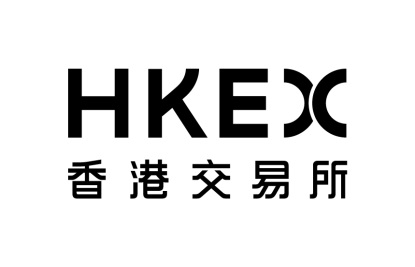 股份發行人的證券變動月報表致：香港交易及結算所有限公司I. 法定股本變動1. 普通股2. 優先股3. 其他類別股份II. 已發行股本變動III. 已發行股本變動詳情股份期權（根據發行人的股份期權計劃）承諾發行將予上市的發行人股份的權證可換股票據（即可轉換為將予上市的發行人股份）為發行將予上市的發行股份所訂立的任何其他協議或安排，包括期權（但不包括根據股份期權計劃發行的期權）已發行股本的其他變動IV. 確認  (不適用)備註(如有)：呈交者：		楊綺霞	職銜：		聯席公司秘書		(董事、秘書或其他獲正式授權的人員)註：1.	請註明股份類別 (如普通股、優先股或其他類別股份) 。 2.	(i) 至 (viii) 項為確認內容的建議格式，可按個別情況予以修訂。如發行人早前已就某證券發行於根據第13.25A條所刊發的報表中作出有關確認，則不需要於此報表再作確認。3.	在此「相同」指： 證券的面值相同，須繳或繳足的股款亦相同； 證券有權領取同一期間內按同一息率計算的股息/利息，下次派息時每單位應獲派發的股息/利息額亦完全相同（總額及淨額）；及證券附有相同權益，如不受限制的轉讓、出席會議及於會上投票，並在所有其他方面享有同等權益。4.	如空位不敷應用，請附加指定的續頁。截至月份（日／月／年）：30/06/2020公司名稱聯想控股股份有限公司聯想控股股份有限公司呈交日期2020年7月 3 日(1) 股份代號：3396說明：說明：H股H股H股H股H股H股H股H股普通股數目普通股數目面值（人民幣)面值（人民幣)面值（人民幣)法定股本（請註明貨幣)法定股本（請註明貨幣)法定股本（請註明貨幣)法定股本（請註明貨幣)法定股本（請註明貨幣)上月底結存上月底結存上月底結存1,271,853,9901,271,853,9901.00增加／（減少）增加／（減少）增加／（減少）無無 (                               ) (                               ) (                               )本月底結存本月底結存本月底結存1,271,853,9901,271,853,9901.00(2) 股份代號不適用說明：說明：內資股內資股內資股內資股內資股內資股內資股內資股普通股數目普通股數目面值（人民幣)面值（人民幣)面值（人民幣)法定股本（請註明貨幣)法定股本（請註明貨幣)法定股本（請註明貨幣)法定股本（請註明貨幣)法定股本（請註明貨幣)上月底結存上月底結存上月底結存1,084,376,9101,084,376,9101.00增加／（減少）增加／（減少）增加／（減少）無無 (                               ) (                               ) (                               )本月底結存本月底結存本月底結存1,084,376,9101,084,376,9101.00股份代號：不適用說明：說明：優先股數目優先股數目面值（請註明貨幣)面值（請註明貨幣)面值（請註明貨幣)法定股本（請註明貨幣)法定股本（請註明貨幣)法定股本（請註明貨幣)法定股本（請註明貨幣)上月底結存上月底結存上月底結存增加／（減少）增加／（減少）增加／（減少） (                               ) (                               ) (                               )本月底結存本月底結存本月底結存  股份代號：不適用說明：說明：其他類別股份數目其他類別股份數目面值（請註明貨幣)面值（請註明貨幣)面值（請註明貨幣)法定股本（請註明貨幣)法定股本（請註明貨幣)法定股本（請註明貨幣)法定股本（請註明貨幣)上月底結存上月底結存上月底結存增加／（減少）增加／（減少）增加／（減少） (                               ) (                               ) (                               )本月底結存本月底結存本月底結存本月底法定股本總額（請註明貨幣）普通股數目普通股數目普通股數目普通股數目普通股數目優先股數目優先股數目優先股數目其他類別股份數目其他類別股份數目其他類別股份數目(1)H股(1)H股(2)內資股(2)內資股(2)內資股優先股數目優先股數目優先股數目其他類別股份數目其他類別股份數目其他類別股份數目上月底結存1,271,853,9901,084,376,910不適用不適用本月增加／（減少）無無不適用不適用本月底結存1,271,853,9901,084,376,910不適用不適用股份期權計劃詳情，包括股東特別大會通過日期 (日/月/年) 及可發行股份類別股份期權計劃詳情，包括股東特別大會通過日期 (日/月/年) 及可發行股份類別股份期權計劃詳情，包括股東特別大會通過日期 (日/月/年) 及可發行股份類別本月內變動本月內變動本月內變動本月內變動本月內變動本月內變動本月內變動本月內變動本月內變動本月內變動本月內變動本月內變動本月內變動本月內變動本月內因此發行的發行人新股份數目本月內因此發行的發行人新股份數目本月內因此發行的發行人新股份數目本月內因此發行的發行人新股份數目本月底因此可能發行的發行人新股份數目本月底因此可能發行的發行人新股份數目股份期權計劃詳情，包括股東特別大會通過日期 (日/月/年) 及可發行股份類別股份期權計劃詳情，包括股東特別大會通過日期 (日/月/年) 及可發行股份類別股份期權計劃詳情，包括股東特別大會通過日期 (日/月/年) 及可發行股份類別授出授出授出行使行使行使註銷註銷註銷註銷失效失效失效失效本月內因此發行的發行人新股份數目本月內因此發行的發行人新股份數目本月內因此發行的發行人新股份數目本月內因此發行的發行人新股份數目本月底因此可能發行的發行人新股份數目本月底因此可能發行的發行人新股份數目1. 不適用  (    /    /        )股(註1)2. 不適用  (    /    /        )股(註1)3. 不適用  (    /    /        )股(註1)總數A.   (普通股)總數A.   (普通股)總數A.   (普通股)總數A.   (普通股)總數A.   (普通股)總數A.   (普通股)總數A.   (普通股)總數A.   (普通股)總數A.   (普通股)不適用不適用不適用(優先股)(優先股)(優先股)(優先股)(優先股)(優先股)不適用不適用不適用(其他類別股份)(其他類別股份)(其他類別股份)(其他類別股份)(其他類別股份)(其他類別股份)不適用不適用不適用本月內因行使期權所得資金總額 (請註明貨幣)本月內因行使期權所得資金總額 (請註明貨幣)本月內因行使期權所得資金總額 (請註明貨幣)本月內因行使期權所得資金總額 (請註明貨幣)本月內因行使期權所得資金總額 (請註明貨幣)本月內因行使期權所得資金總額 (請註明貨幣)本月內因行使期權所得資金總額 (請註明貨幣)本月內因行使期權所得資金總額 (請註明貨幣)本月內因行使期權所得資金總額 (請註明貨幣)本月內因行使期權所得資金總額 (請註明貨幣)本月內因行使期權所得資金總額 (請註明貨幣)不適用不適用不適用不適用不適用不適用不適用權證說明(到期日 – 日/月/年)權證說明(到期日 – 日/月/年)權證說明(到期日 – 日/月/年)權證說明(到期日 – 日/月/年)面值貨幣面值貨幣面值貨幣上月底面值上月底面值上月底面值本月內已行使本月內已行使本月底面值本月底面值本月底面值本月底面值本月內因此發行的發行人新股份數目本月底因此可能發行的發行人新股份數目本月底因此可能發行的發行人新股份數目本月底因此可能發行的發行人新股份數目不適用不適用(      /     /            )(      /     /            )股份代號 (如已上市)股份代號 (如已上市)可發行股份類別(註1)可發行股份類別(註1)認購價認購價股東特別大會通過日期 (如適用)(日/月/年)股東特別大會通過日期 (如適用)(日/月/年)(    /    /        )(    /    /        )(    /    /        )(    /    /        )(    /    /        )(    /    /        )(    /    /        )(    /    /        )2. 不適用2. 不適用(      /     /            )(      /     /            )股份代號 (如已上市)股份代號 (如已上市)可發行股份類別(註1)可發行股份類別(註1)認購價認購價股東特別大會通過日期 (如適用)(日/月/年)股東特別大會通過日期 (如適用)(日/月/年)(    /    /        )(    /    /        )(    /    /        )(    /    /        )(    /    /        )(    /    /        )(    /    /        )(    /    /        )3. 不適用3. 不適用(      /     /            )(      /     /            )股份代號 (如已上市)股份代號 (如已上市)可發行股份類別(註1)可發行股份類別(註1)認購價認購價股東特別大會通過日期 (如適用)(日/月/年)股東特別大會通過日期 (如適用)(日/月/年)(    /    /        )(    /    /        )(    /    /        )(    /    /        )(    /    /        )(    /    /        )(    /    /        )(    /    /        )4. 不適用4. 不適用(      /     /            )(      /     /            )股份代號 (如已上市)股份代號 (如已上市)可發行股份類別(註1)可發行股份類別(註1)認購價認購價股東特別大會通過日期 (如適用)(日/月/年)股東特別大會通過日期 (如適用)(日/月/年)(    /    /        )(    /    /        )(    /    /        )(    /    /        )(    /    /        )(    /    /        )(    /    /        )(    /    /        )總數B.      (普通股)總數B.      (普通股)總數B.      (普通股)總數B.      (普通股)總數B.      (普通股)總數B.      (普通股)總數B.      (普通股)總數B.      (普通股)總數B.      (普通股)總數B.      (普通股)總數B.      (普通股)總數B.      (普通股)不適用不適用不適用(優先股)(優先股)(優先股)(優先股)不適用不適用不適用(其他類別股份)(其他類別股份)(其他類別股份)(其他類別股份)不適用不適用不適用類別及說明類別及說明類別及說明類別及說明發行貨幣發行貨幣發行貨幣上月底已發行總額上月底已發行總額上月底已發行總額本月內已換股款額本月內已換股款額本月底已發行總額本月底已發行總額本月底已發行總額本月內因此發行的發行人新股份數目本月內因此發行的發行人新股份數目本月底因此可能發行的發行人新股份數目本月底因此可能發行的發行人新股份數目本月底因此可能發行的發行人新股份數目不適用不適用股份代號 (如已上市)股份代號 (如已上市)可發行股份類別(註1)可發行股份類別(註1)認購價認購價股東特別大會通過日期 (如適用)(日/月/年)股東特別大會通過日期 (如適用)(日/月/年)(    /    /        )(    /    /        )(    /    /        )(    /    /        )(    /    /        )(    /    /        )不適用不適用股份代號 (如已上市)股份代號 (如已上市)可發行股份類別(註1)可發行股份類別(註1)認購價認購價股東特別大會通過日期 (如適用)(日/月/年)股東特別大會通過日期 (如適用)(日/月/年)(    /    /        )(    /    /        )(    /    /        )(    /    /        )(    /    /        )(    /    /        )不適用不適用股份代號 (如已上市)股份代號 (如已上市)可發行股份類別(註1)可發行股份類別(註1)認購價認購價股東特別大會通過日期 (如適用)(日/月/年)股東特別大會通過日期 (如適用)(日/月/年)(    /    /        )(    /    /        )(    /    /        )(    /    /        )(    /    /        )(    /    /        )不適用不適用股份代號 (如已上市)股份代號 (如已上市)可發行股份類別(註1)可發行股份類別(註1)認購價認購價股東特別大會通過日期 (如適用)(日/月/年)股東特別大會通過日期 (如適用)(日/月/年)(    /    /        )(    /    /        )(    /    /        )(    /    /        )(    /    /        )(    /    /        )總數C.  (普通股)總數C.  (普通股)總數C.  (普通股)總數C.  (普通股)總數C.  (普通股)總數C.  (普通股)總數C.  (普通股)總數C.  (普通股)總數C.  (普通股)總數C.  (普通股)總數C.  (普通股)不適用不適用不適用不適用(優先股)(優先股)(優先股)不適用不適用不適用不適用(其他類別股份)(其他類別股份)(其他類別股份)不適用不適用不適用不適用詳情，包括股東特別大會通過日期 (日/月/年)(如適用)及可發行股份類別詳情，包括股東特別大會通過日期 (日/月/年)(如適用)及可發行股份類別本月內因此發行的發行人新股份數目本月底因此可能發行的發行人新股份數目本月底因此可能發行的發行人新股份數目1.不適用(    /    /        )股 (註1)2.不適用(    /    /        )股 (註1)3.不適用(    /    /        )股 (註1)總數D.     (普通股)	不適用(優先股)	不適用(其他類別股份)	不適用發行類別發行類別本月內因此發行的發行人新股份數目本月內因此發行的發行人新股份數目本月內因此發行的發行人新股份數目本月底因此可能發行的發行人新股份數目本月底因此可能發行的發行人新股份數目本月底因此可能發行的發行人新股份數目供股供股供股價格：價格：價格：請註明貨幣可發行股份類別 (註1) 發行及配發日期： (日/月/年)股東特別大會通過日期：(日/月/年)可發行股份類別 (註1) 發行及配發日期： (日/月/年)股東特別大會通過日期：(日/月/年)不適用________(   /   /       )(   /   /       )供股供股供股價格：價格：價格：請註明貨幣可發行股份類別 (註1) 發行及配發日期： (日/月/年)股東特別大會通過日期：(日/月/年)可發行股份類別 (註1) 發行及配發日期： (日/月/年)股東特別大會通過日期：(日/月/年)不適用________(   /   /       )(   /   /       )公開招股公開招股公開招股價格：價格：價格：請註明貨幣可發行股份類別 (註1) 發行及配發日期： (日/月/年)股東特別大會通過日期：(日/月/年)可發行股份類別 (註1) 發行及配發日期： (日/月/年)股東特別大會通過日期：(日/月/年)不適用________(   /   /       )(   /   /       )公開招股公開招股公開招股價格：價格：價格：請註明貨幣可發行股份類別 (註1) 發行及配發日期： (日/月/年)股東特別大會通過日期：(日/月/年)可發行股份類別 (註1) 發行及配發日期： (日/月/年)股東特別大會通過日期：(日/月/年)不適用________(   /   /       )(   /   /       )配售配售配售價格：價格：價格：請註明貨幣可發行股份類別 (註1) 發行及配發日期： (日/月/年)股東特別大會通過日期：(日/月/年)可發行股份類別 (註1) 發行及配發日期： (日/月/年)股東特別大會通過日期：(日/月/年)不適用________(   /   /       )(   /   /       )配售配售配售價格：價格：價格：請註明貨幣可發行股份類別 (註1) 發行及配發日期： (日/月/年)股東特別大會通過日期：(日/月/年)可發行股份類別 (註1) 發行及配發日期： (日/月/年)股東特別大會通過日期：(日/月/年)不適用________(   /   /       )(   /   /       )紅股發行紅股發行紅股發行可發行股份類別 (註1) 發行及配發日期： (日/月/年)股東特別大會通過日期：(日/月/年)可發行股份類別 (註1) 發行及配發日期： (日/月/年)股東特別大會通過日期：(日/月/年)不適用________(   /   /       )(   /   /       )以股代息以股代息價格：價格：價格：請註明貨幣請註明貨幣可發行股份類別 (註1) 發行及配發日期： (日/月/年)股東特別大會通過日期：(日/月/年)可發行股份類別 (註1) 發行及配發日期： (日/月/年)股東特別大會通過日期：(日/月/年)不適用________(   /   /       )(   /   /       )以股代息以股代息價格：價格：價格：請註明貨幣請註明貨幣可發行股份類別 (註1) 發行及配發日期： (日/月/年)股東特別大會通過日期：(日/月/年)可發行股份類別 (註1) 發行及配發日期： (日/月/年)股東特別大會通過日期：(日/月/年)不適用________(   /   /       )(   /   /       )以股代息以股代息價格：價格：價格：請註明貨幣請註明貨幣可發行股份類別 (註1) 發行及配發日期： (日/月/年)股東特別大會通過日期：(日/月/年)可發行股份類別 (註1) 發行及配發日期： (日/月/年)股東特別大會通過日期：(日/月/年)不適用________(   /   /       )(   /   /       )購回股份購回股份所購回股份類別 (註1) 註銷日期： (日/月/年)股東特別大會通過日期：(日/月/年)所購回股份類別 (註1) 註銷日期： (日/月/年)股東特別大會通過日期：(日/月/年)不適用________(   /   /       )(   /   /       )贖回股份贖回股份所贖回股份類別 (註1) 贖回日期： (日/月/年)股東特別大會通過日期：(日/月/年)所贖回股份類別 (註1) 贖回日期： (日/月/年)股東特別大會通過日期：(日/月/年)不適用________(   /   /       )(   /   /       )代價發行代價發行價格：價格：價格：請註明貨幣請註明貨幣可發行股份類別 (註1) 發行及配發日期： (日/月/年)股東特別大會通過日期：(日/月/年)可發行股份類別 (註1) 發行及配發日期： (日/月/年)股東特別大會通過日期：(日/月/年)不適用________(   /   /       )(   /   /       )代價發行代價發行價格：價格：價格：請註明貨幣請註明貨幣可發行股份類別 (註1) 發行及配發日期： (日/月/年)股東特別大會通過日期：(日/月/年)可發行股份類別 (註1) 發行及配發日期： (日/月/年)股東特別大會通過日期：(日/月/年)不適用________(   /   /       )(   /   /       )資本重組資本重組可發行股份類別 (註1) 發行及配發日期： (日/月/年)股東特別大會通過日期：(日/月/年)可發行股份類別 (註1) 發行及配發日期： (日/月/年)股東特別大會通過日期：(日/月/年)不適用________(   /   /       )(   /   /       )其他	(請註明)其他	(請註明)價格：價格：價格：請註明貨幣請註明貨幣可發行股份類別 (註1) 發行及配發日期： (日/月/年)股東特別大會通過日期：(日/月/年)可發行股份類別 (註1) 發行及配發日期： (日/月/年)股東特別大會通過日期：(日/月/年)不適用________(   /   /       )(   /   /       )其他	(請註明)其他	(請註明)價格：價格：價格：請註明貨幣請註明貨幣可發行股份類別 (註1) 發行及配發日期： (日/月/年)股東特別大會通過日期：(日/月/年)可發行股份類別 (註1) 發行及配發日期： (日/月/年)股東特別大會通過日期：(日/月/年)不適用________(   /   /       )(   /   /       )總數E.     (普通股)總數E.     (普通股)總數E.     (普通股)不適用不適用(優先股)(優先股)(優先股)不適用不適用(其他類別股份)(其他類別股份)(其他類別股份)不適用不適用本月普通股增加／（減少）總額（即A至E項的總和）：	(1)不適用	(2)不適用本月優先股增加／（減少）總額（即A至E項的總和）：不適用本月其他類別股份增加／（減少）總額（即A至E項的總和）：不適用（此數目應相等於上文第II項（「已發行股本變動」）內的相關數字。）（此數目應相等於上文第II項（「已發行股本變動」）內的相關數字。）我們在此確認，據我們所知所信，發行人在本月發行的每項證券（如第III部所述但未曾於根據第13.25A條所刊發的報表中披露）已獲發行人董事會正式授權批准，並在適用的情況下：（註2）上市發行人已收取其在是次發行應得的全部款項；已履行香港聯合交易所有限公司證券上市規則「上市資格」項下所規定有關上市的一切先決條件；批准證券上市買賣的正式函件內所載的所有條件（如有）已予履行；每類證券在各方面均屬相同（註3）；《公司（清盤及雜項條文）條例》規定送呈公司註冊處處長存檔的全部文件已經正式存檔，而一切其他法律規定亦已全部遵行； 確實所有權文件按照發行條款的規定經已發送/現正準備發送/正在準備中並將會發送；發行人的上市文件所示已由其購買或同意購買的全部物業的交易已完成；全部該等物業的購買代價已予繳付；及 有關債券、借貸股份、票據或公司債券的信託契約/平邊契據經已製備及簽署，有關詳情已送呈公司註冊處處長存檔（如法律如此規定）。